Zadania dla klasy III(1.06-5.06.2020)Oto nowe karty pracy, na ten tydzień. Jeśli ktoś nie zrobił poprzednich, to bardzo proszę o uzupełnienie 
i odesłanie mi zrobionych zadań. Będę czekać na nie. Część już dostałam i bardzo się z tego powodu cieszę.	Chciałabym, aby te zadania zostały przez Was robione w miarę systematycznie. Mam nadzieję, że otrzymam je do 5.06.2020 r.Oblicz i wpisz odpowiednie wyniki działań.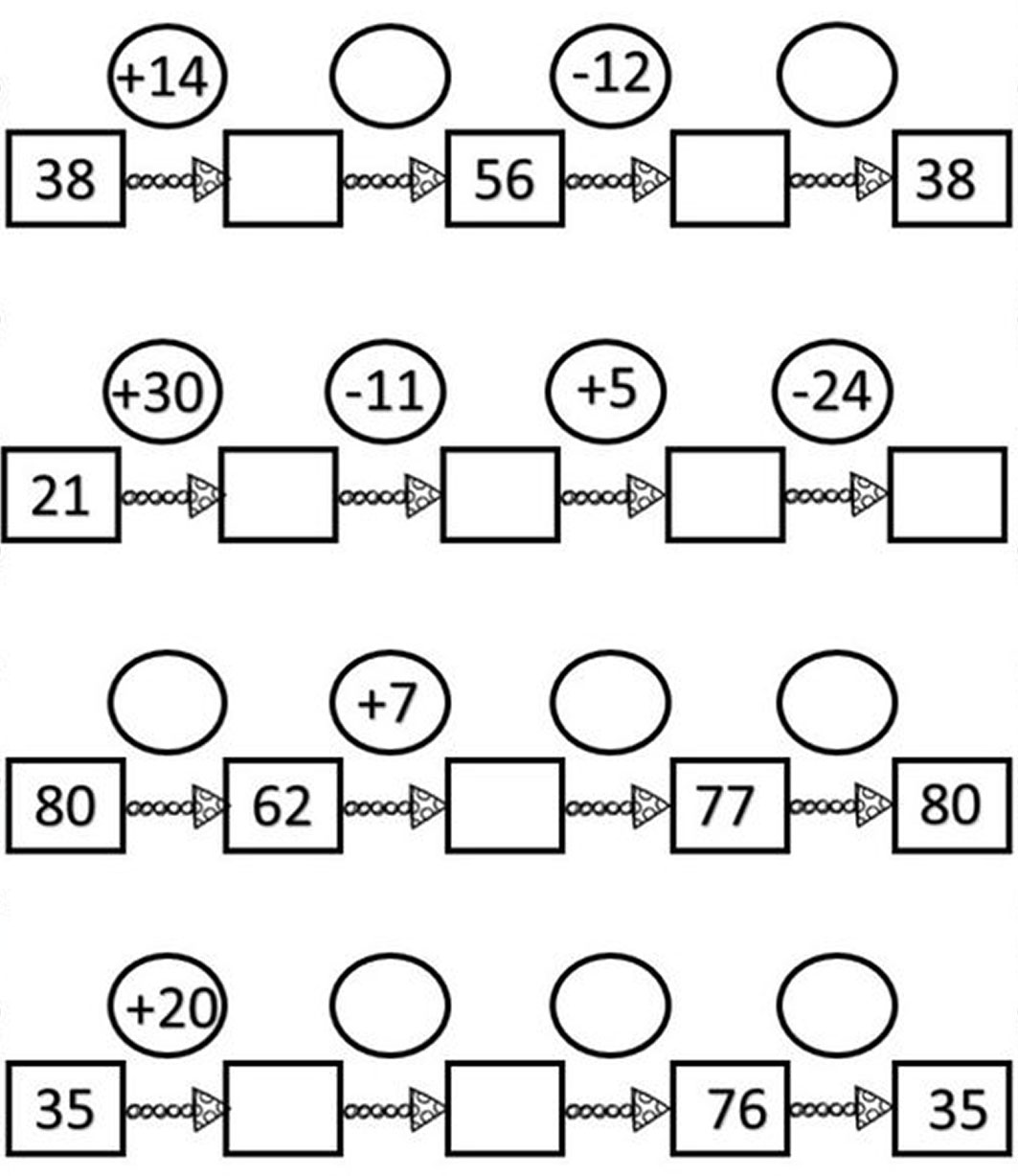 Oblicz i wpisz odpowiednie wyniki działań.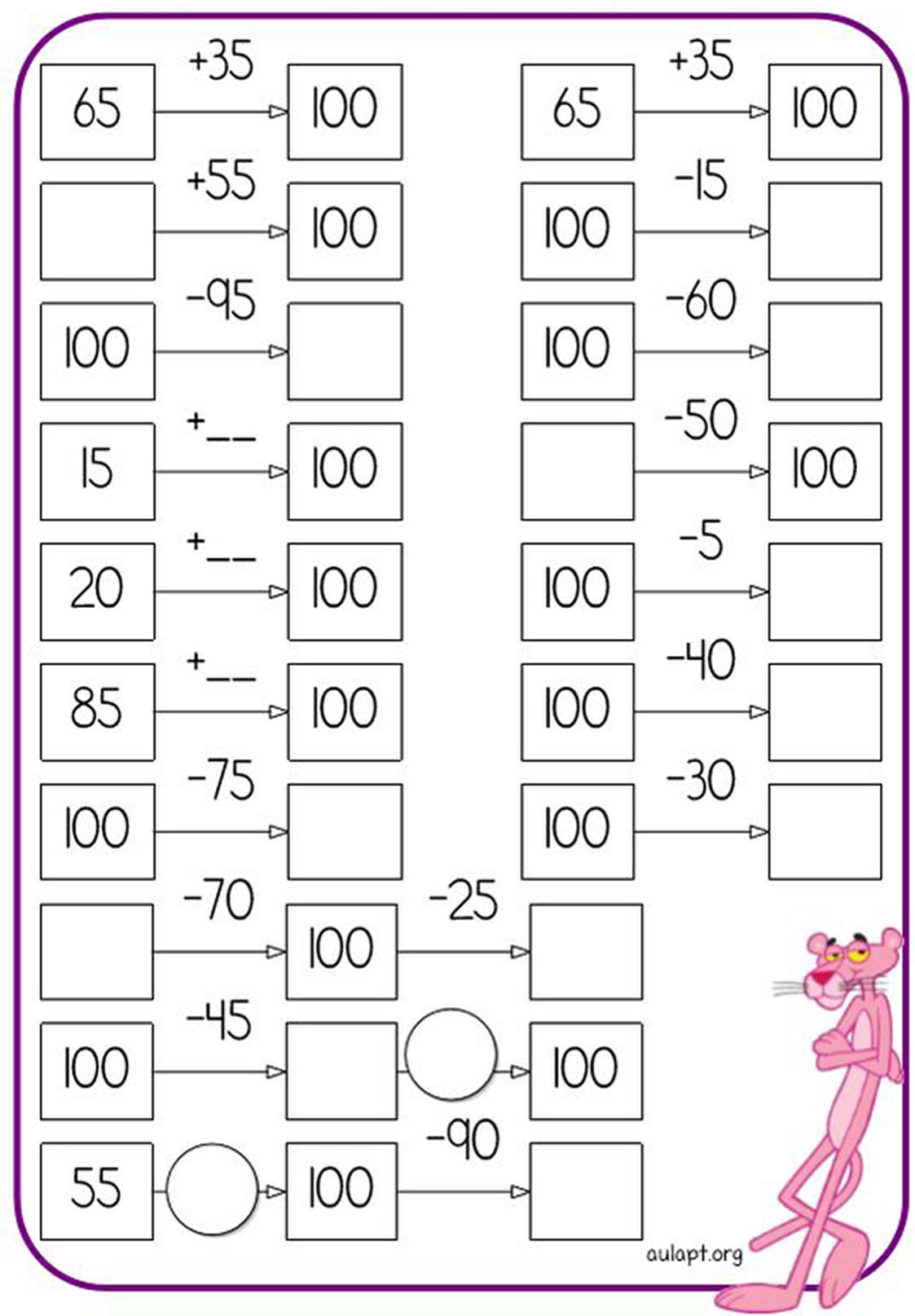 Oblicz i wpisz odpowiednie wyniki działań. Jak chcesz możesz pokolorować obrazek.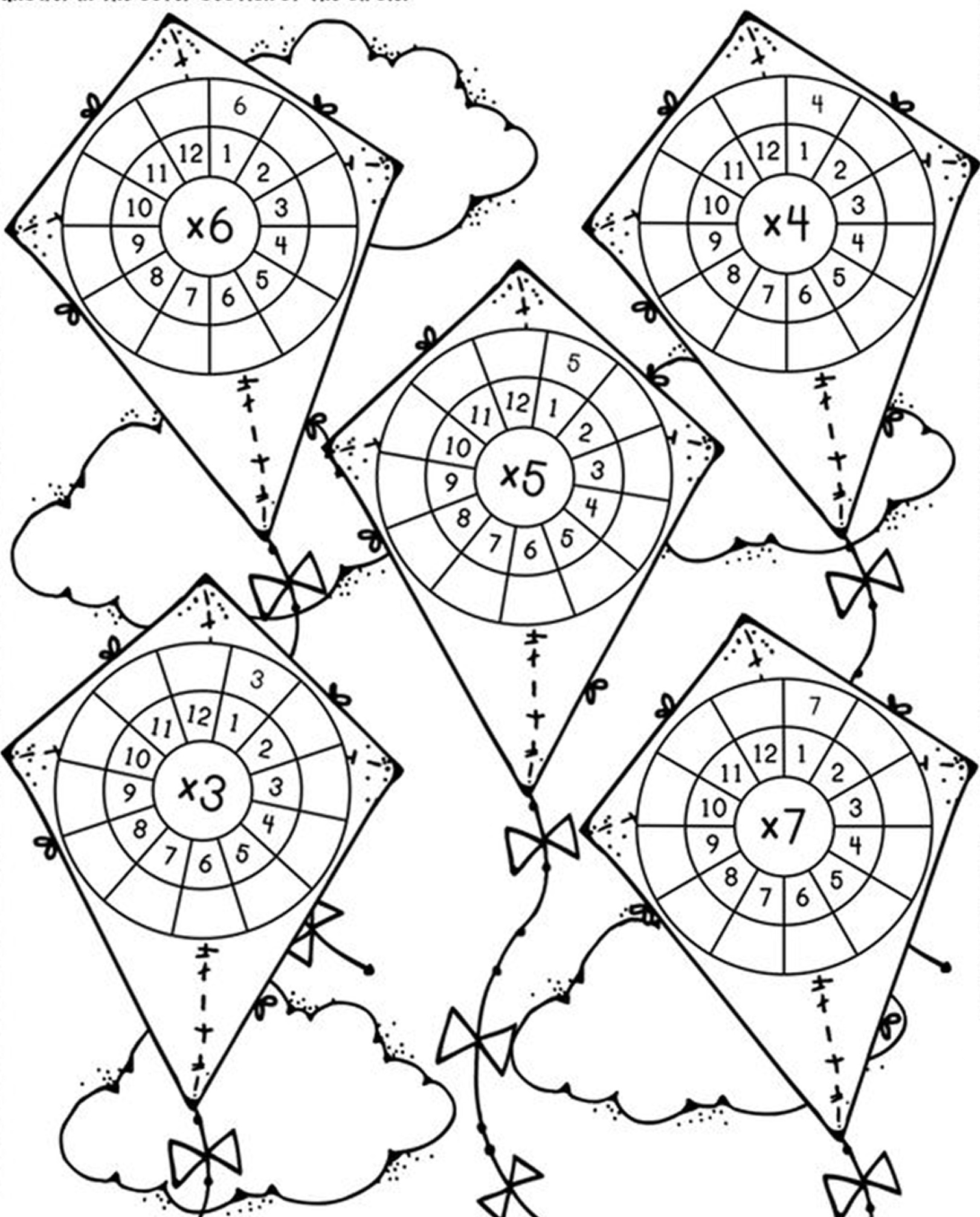 Pokoloruj obrazek. Pola pomaluj według instrukcji.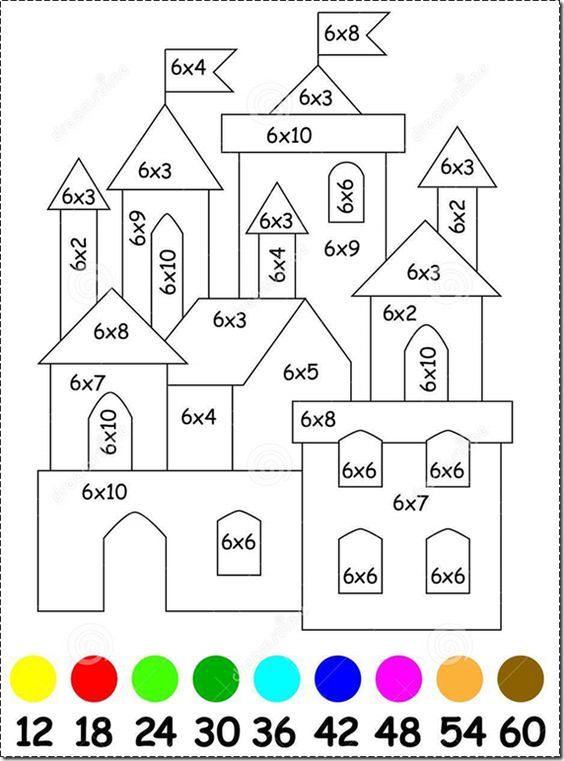 12 - żółty		18 - czerwony		24 - jasny zielony		30 - ciemny zielony	36 - niebieski		42 - granatowy		48 - różowy		54 - pomarańczowy		60 - brązowyZnajdź przedmioty.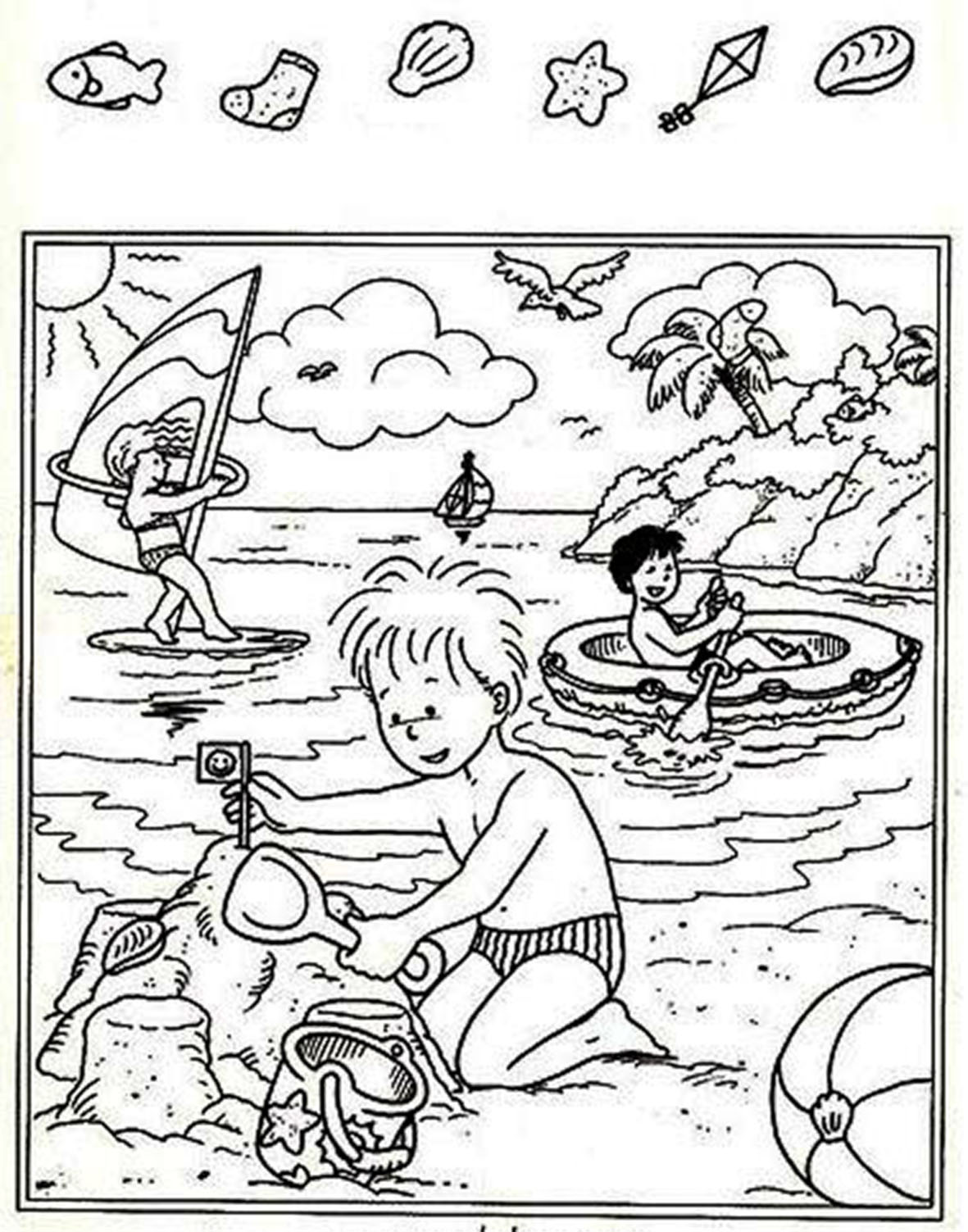 Połącz kropki według wzoru.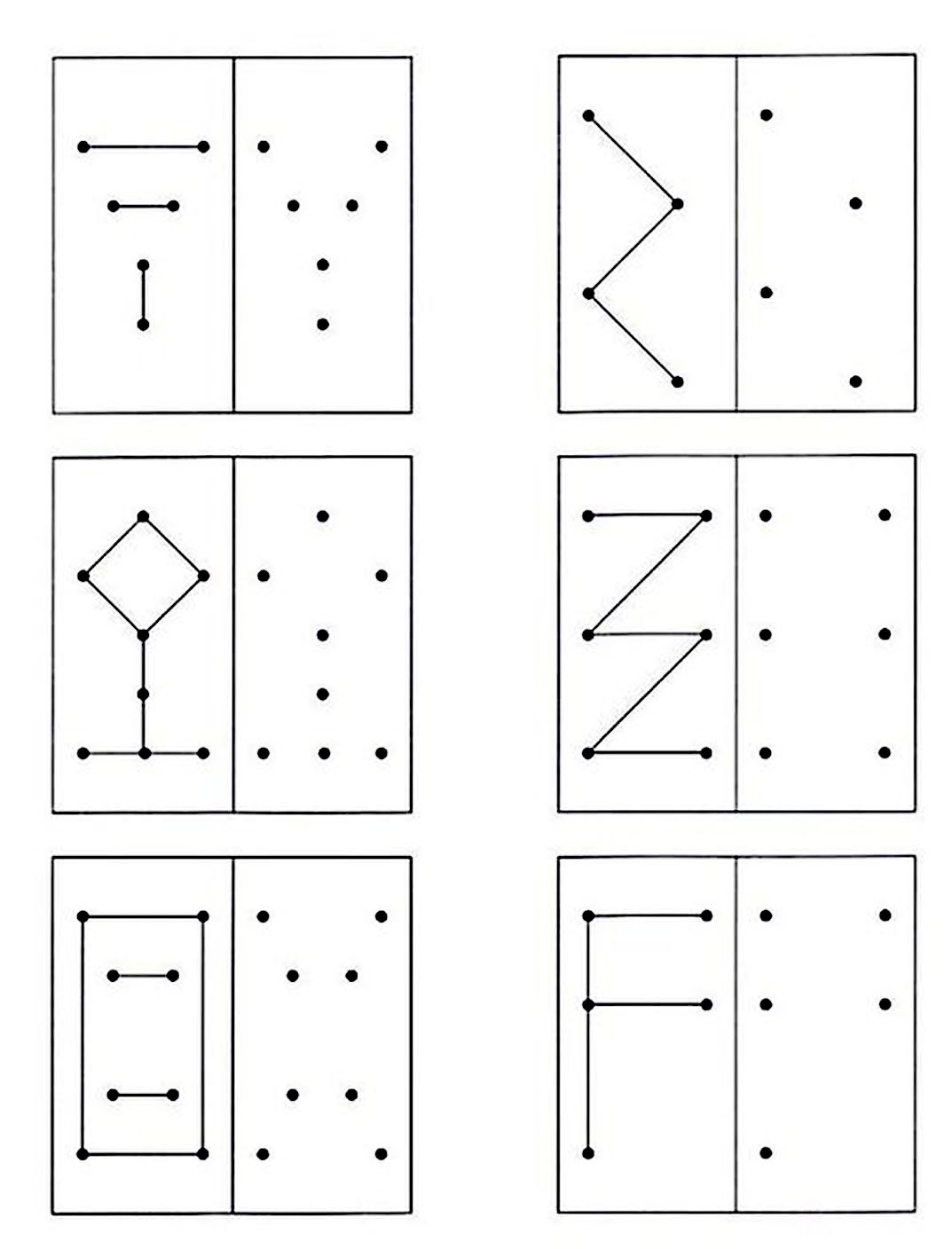 Połącz rysunki postaci z ich cieniami.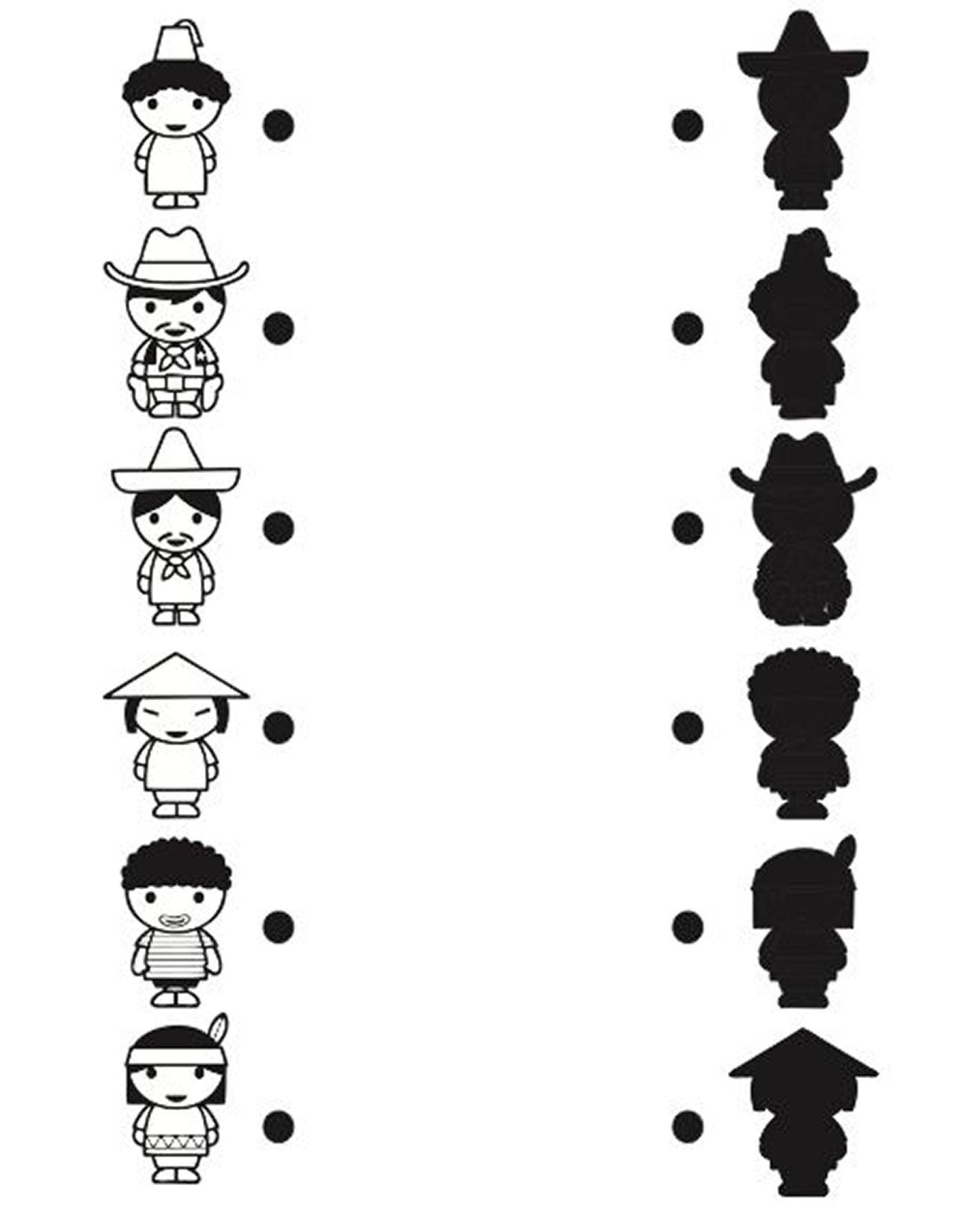 Znajdź 7 różnic.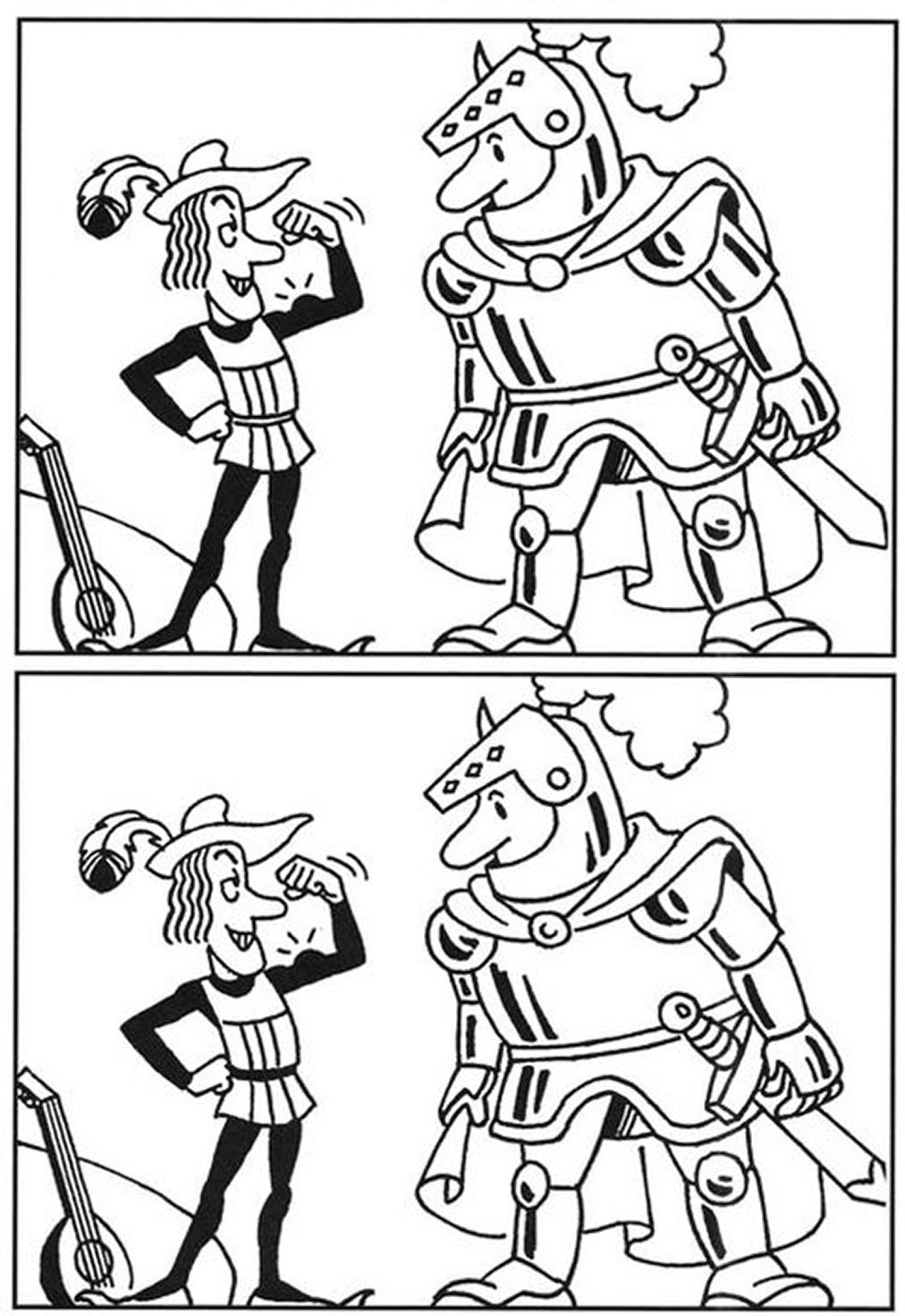 